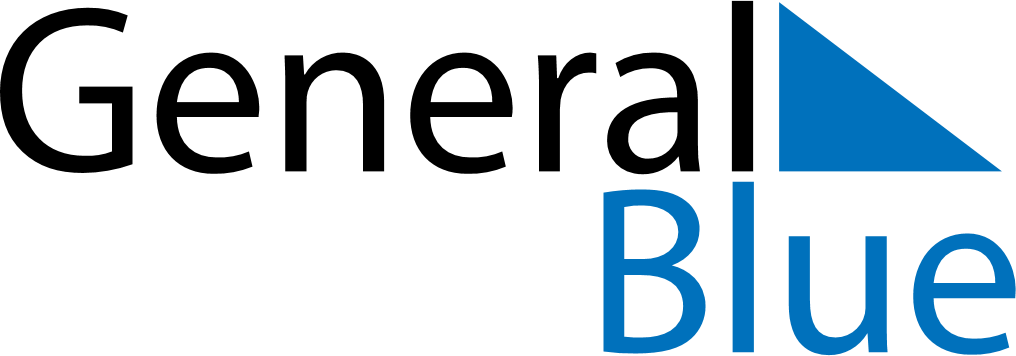 June 2027June 2027June 2027June 2027SloveniaSloveniaSloveniaMondayTuesdayWednesdayThursdayFridaySaturdaySaturdaySunday12345567891011121213Primož Trubar Day14151617181919202122232425262627Statehood Day282930